                DEPARTMENT OF PLANNING, ZONING & CODE ENFORCEMENT 	                                                                       17 North Main Street · Medford · NJ 08055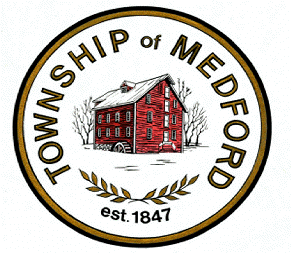 · PHONE: 609/654-2608 x312 or x315 · FAX: 609/953-7720MEDFORD TOWNSHIP ZONING BOARD OF ADJUSTMENTWednesday, April 21, 2021, 7:00 P.M. 
Via Zoom Conference**PLEASE NOTE: This Meeting is being conducted during the current National Emergency with remote participation in accordance with guidance provided by the NJ Div. of Local Government Services, Department of Community Affairs, as set forth in the Public Notice of this Meeting.
Meeting ID:  872 0647 5795  //  Password: 916706 
                             REGULAR MEETINGConvening of Meeting  Open Public Meeting StatementFlag Salute Roll Call Minutes - March 17, 2021 Regular Meeting     Reports – 2019 Annual Report- moved to end of AgendaCorrespondence -  request to carry Reilly Application to May 2021 MeetingAgendaMEMORIALIZATIONS:   
Carla Growney, 27 Cherry Street, Block 1602: Lot 7    HVR-419  Resolution 2021-14
Memorialization of a Certificate of Appropriateness with bulk variance relief to demolish existing dwelling and rebuild new Single Family Dwelling on same footprint.  Zone: RHO 

James Brudnicki & Emily Riggs, 19 Robin Hood Drive, Block 2703.06; Lot 3   ZVE-1085   Resolution 2021-15
Memorialization of Bulk Variance approvals for a 370sf in-ground pool and 365 sf paver patio area in rear yard exceeding permitted lot coverage. 31% existing; 30% permitted; 36.5% proposed. Zone: GD Justin Harty, 14 Christopher Mill Road, Block 2502.02; Lot 13.01   ZVE-1087  Resolution 2021-16Memorialization of a Use Variance approval to quarter horses on a residential lot whereby horses are not permitted in the Zone District.  Zone: GDDonald Colamesta & Carly Lenord-Colamesta, 2 Shawnee Court, Block 4701.01; Lot 2.09  ZVE-1088  Resolution 2021-17Memorialization of a Bulk Variance approval for 54” (4.5’H) black aluminum fence in front yard where 4’H is the maximum permitted in front yard. Zone: RGD-1MEDFORD TOWNSHIP ZONING BOARD OF ADJUSTMENT AGENDA –
Wednesday, April 21, 2021Page 2APPLICATIONS TO BE HEARD: 

Michael Reilly, 97 Centennial Avenue, Block 6001//Lot 9.02   ZVE-1070Seeking a waiver for wetlands buffer encroachment to maintain an existing stone fire pit/seating area and a timber retaining wall.  Zone: RGD-2.  (***This application was bifurcated and continued from the February 17, 2021 meeting)Donald Colamesta & Carly Lenord, 2 Shawnee Court, Block 4701.01; Lot 2.09     
ZVE – 1088 (Bifurcated)Seeking Bulk Variance approvals to permit an 672 sf detached garage (28’L x 24’D x 20’H) within a front yard and setback 17 feet from Shawnee Court; and providing a total of six (6) garage parking spaces where three (3) are maximum permitted and provided within the attached garage; a 28’ Lx 13’ D x 20’H pavilion (364 sf) exceeding the permitted accessory structure size of 168 sf and height of 15’; and approval for an existing deck requiring side yard setback relief, where 50’ is required and 5’ is provided.  Zone: RGD-1 (***This application was bifurcated and continued from the March 17, 2021 meeting)John Davern – 67 Eayrestown Road, Block 304; Lot 4.06   ZVE-1089  
Seeking Bulk Variance approvals to permit a 28’ x 44’ (1,232 sf) detached garage; with a  proposed height of 22.5’, 20’ height is permitted; and 3 additional garage spaces, proposing a total of 6 garage spaces where 3 garage spaces maximum are permitted on a residential lot.  Zone: AR Joseph & Carol Tarbutton – 5 Cedar Falls Drive, Block 6309; Lot 5   ZVE-1092  
Seeking Bulk Variance approvals for 29.5’ x 24’ (709 sf) attached garage on non-conforming lot requiring side yard setback and increased driveway paving (450 sf) requiring a waiver to be setback 0’ where 10’ is requiredproposed lot coverage relief % permitted, 18.97% existing, 23.53% proposed.  Zone:  RGD-2 Susan Allen – 14 West Lake Avenue, Block 3711 Lot 7   ZVE-1093 Bulk Variance approvals to maintain an enlarged shed 10.3’ x 8.2’ (84.46 sf) not meeting side yard setbacks 4.4’ existing, 15’ required. Zone: GD   9.  General Public 10.  2019 Annual Report Resolution 2021-18 (Accepting the 2019 Annual Report)11.  Executive Session (if needed) 
12.  Additional Action by Board 13.  Motion for AdjournmentBeth Portocalis,  
Zoning Board SecretaryPlease be advised that this public meeting of the Medford Township Zoning Board of Adjustment will be videotaped by the municipality (for recording purposes) as authorized by the Open Public Meetings Act and the New Jersey Supreme Court Opinion in Taurus v. Borough of Pine Hill, 189 N.J. 497 (2007).  The recorded videotape of the meeting will be available for public viewing on the Medford Township website, as soon as practicable after the public meeting has concluded.      